Додаток 2 до розпорядження голови Городищенської сільської радивід 28.04.2022 року № 56/01.02ОПИСслужбового посвідчення працівника Городищенської сільської ради	Посвідчення	має	вигляд	книжки	в	згорнутому вигляді розміром 19,5 х 6,5 мм у твердій обкладинці темно-червоного кольору.	Ліва та права внутрішні сторінки посвідчення виготовлені на біломупапері.	На лицьовому боці посвідчення вміщено виконане фольгою золотого кольору	посередині	Герб	України	та	напис	 —	одним рядком слово«ПОСВІДЧЕННЯ»;	На внутрішньому боці посвідчення зазначається така інформація:	Ліва сторона					Права сторона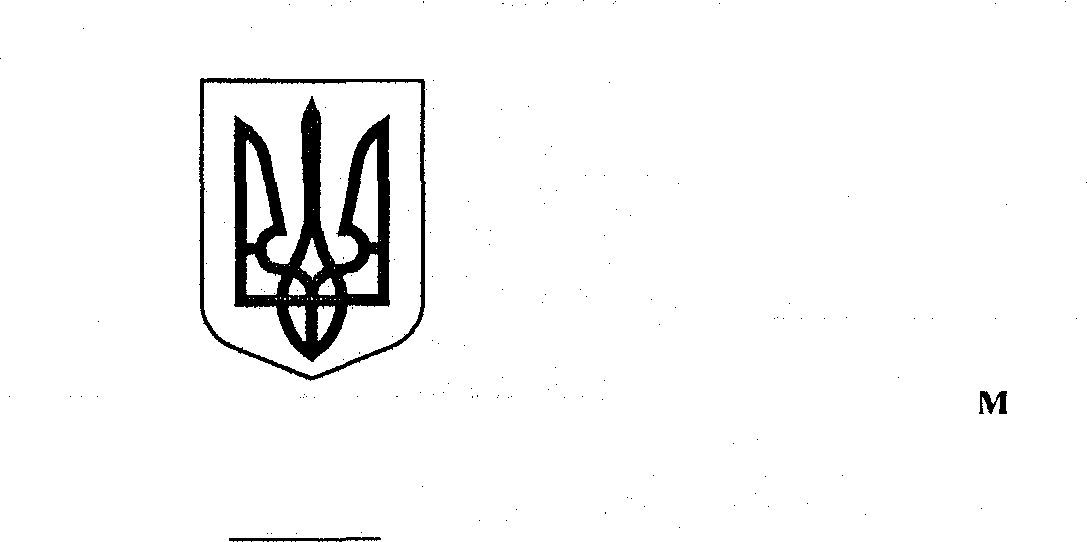 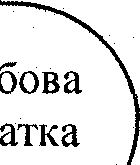 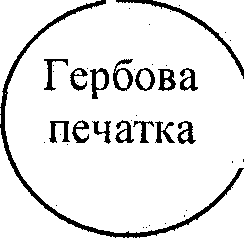 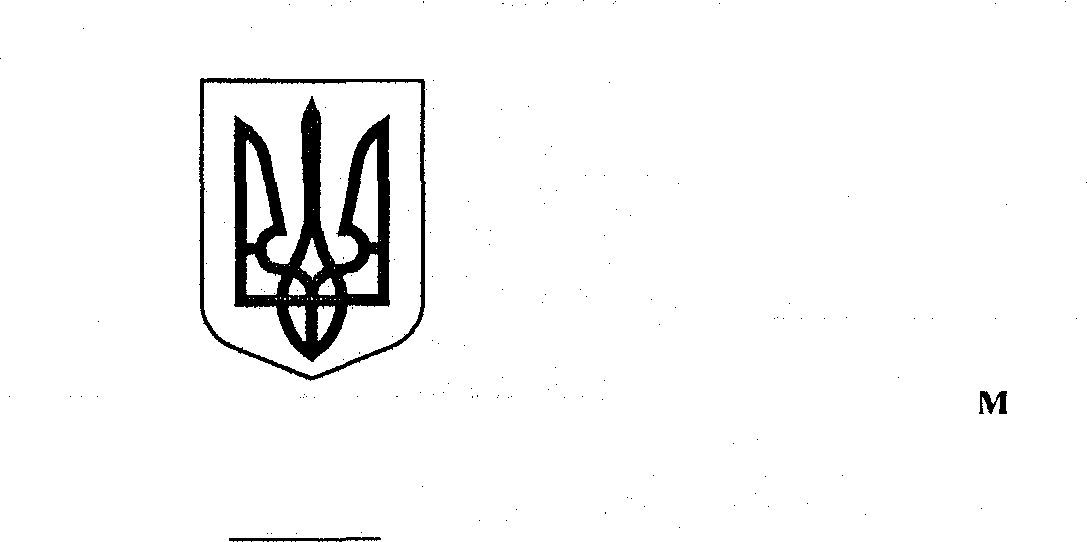 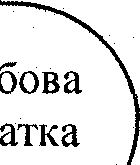 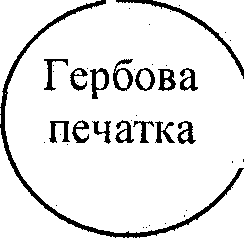 	Прізвище ________________	Ім’я_____________________	По батькові_______________	Посада___________________	_________________________	Сільський голова	_____________		  (підпис)	_______________	                                                                                         (дата видачі)Голова      								Світлана СОКОЛЮК  №_______